Türkçe Makale Başlığı*(Palatino Linotype, 14 punto, ortalı, bold, önce 6, sonra 6 nk satır aralığı tek, dipnotlar * şeklinde gösterilmelidir.)İngilizce Makale Başlığı(Palatino Linotype, 14 punto, ortalı, italik, ince, önce 6, sonra 6 nk satır aralığı tek)Yazar Adı ve SOYADa, Yazar Adı ve SOYADbaYazarın sırasıyla Akademik ünvanı, üniversite/kurum adı, e-mail, orcid no yazılmalıdır.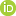 bYazarın sırasıyla Akademik ünvanı, üniversite/kurum adı, e-mail, orcid no yazılmalıdır..Uyarı! Sayfa düzeni: A4 Dikey, genişlik 21 cm., yükseklik 29 cm., Kenar Boşlukları Normal, soldan ve yukarıdan 3 cm., sağdan ve alttan 2,5 cm. Makale dosyaları Word dosyası olarak gönderilmelidir. Makaleler tablo ve şekiller dahil 8000 kelimeyi aşmamalıdır (Kaynakça hariç).Giriş (Ana başlıklar Palatino Linotype, 10 punto, sola yaslı, bold, önce 6, sonra 6 nk satır aralığı tek)Metin yazıları paragraf ilk satır 0,5 cm, iki yana yaslı, Palatino Linotype, 10 punto, önce 6, sonra 6 nk satır aralığı tek olacak şekilde yazılmalıdır. Metin içinde atıfta yapılan atıflar APA6 tarzında olmalıdır. Atıflar ana metinde parantez içinde yazar adı, yayım yılı ve sayfa numarası belirtilerek verilmelidir. Örneğin; Algılana hizmet kalitesi boyutlarından fiziksel görünüm müşteri memnuniyetini etkilemektedir  (Öcel, 2017 s. 25). İkiden fazla yazarı olan kaynaklara atıflarda ilk yazarın soyadı ve “ve diğ.” ifadesi kullanılmalıdır. Örneğin: (Yılmaz vd., 2018 s. 44) Literatür(Ana başlıklar Palatino Linotype, 10 punto, sola yaslı, bold, önce 6, sonra 6 nk satır aralığı tek)Metin yazıları paragraf ilk satır 0,5 cm, iki yana yaslı, Palatino Linotype, 10 punto, önce 6, sonra 6 nk satır aralığı tek olacak şekilde yazılmalıdır.Alt başlıklar (Alt başlıklar Palatino Linotype, 10 punto, sola yaslı, bold, önce 6, sonra 6 nk satır aralığı tek)Metin yazıları paragraf ilk satır 0,5 cm, iki yana yaslı, Palatino Linotype, 10 punto, önce 6, sonra 6 nk satır aralığı tek olacak şekilde yazılmalıdır.Alt başlıklar (Alt başlıklar Palatino Linotype, 10 punto, sola yaslı, bold, önce 6, sonra 6 nk satır aralığı tek)Metin yazıları paragraf ilk satır 0,5 cm, iki yana yaslı, Palatino Linotype, 10 punto, önce 6, sonra 6 nk satır aralığı tek olacak şekilde yazılmalıdır.Yöntem (Alt başlıklar Palatino Linotype, 10 punto, sola yaslı, bold, önce 6, sonra 6 nk satır aralığı tek)Araştırma makalelerinde evren, örneklem, örneklemin nasıl hesaplandığı, analiz yöntemleri, çalışmanın hangi tarihler arasında yapıldığı, ölçeklerin nereden alındığı, araştırma modeli, hipotezler, ölçek tipi mutlaka belirtilmelidir. Ayrıca değişkenler arasında ilişkilerin nasıl kurulduğu da belirtilmelidir. Aşağıdaki başlıklar yöntem kısmında alt başlık olarak kullanılabilir;Araştırmanın Modeli ve Hipotezler/Araştırma SorularıAraştırmanın Evreni ve ÖrneklemiAraştırmada Kullanılan Ölçekler/Sorular/FormlarAraştırmada Kullanılan Veri Analiz KriterleriBulgular (Alt başlıklar Palatino Linotype, 10 punto, sola yaslı, bold, önce 6, sonra 6 nk satır aralığı tek)Tablolar ve şekiller metin içerisinde verilmelidir. Tablolar ve şekiller diğer sayfaya taşmayacak şekilde yazar tarafından ayarlanmalıdır. Yazım şekli: Tablo 1, Şekil 1 gibi olmalıdır. Palatino Linotype 10 punto, bold. Tablo başlıkları tablonun üstünde olacak şekilde ve ortalı, şekil başlıkları ise şeklin altında ve ortalı olacak şekilde yazılmalıdır. Tablo içi bilgiler 8 punto olmalıdır. Tablo ve şekil kaynakları tablonun ve şeklin hemen altında Palatino Linotype (8 punto) olacak şekilde, iki yana yaslı, paragraf girintisi kullanılmadan belirtilmelidir.Örnek Tablo gösterimi;Tablo 1 Güvenilirlik TestiKaynak: Öcel, Y. (2016) Sağlık Hizmet Kalitesi ve Algılanan Doktor İmajının Hasta Memnuniyeti Üzerine Etkisi, Düzce Üniversitesi Sosyal Bilimler Enstitüsü Dergisi, 6(1), s. 26Örnek Şekil gösterimi;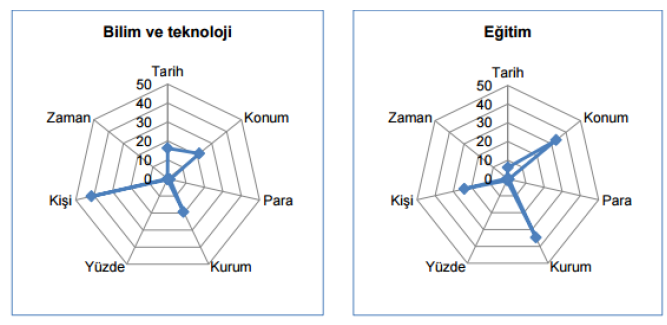 Şekil 1. Bilim ve TeknolojiSonuç ve Tartışma (Alt başlıklar Palatino Linotype, 10 punto, sola yaslı, bold, önce 6, sonra 6 nk satır aralığı tek)Bu kısımda özellikle araştırma makalelerinde yapılan araştırmanın sonuçları ile literatürdeki sonuçlar karşılaştırılmalıdır. Betimsel sonuçlar, keşifsel sonuçlar vb. verildikten sonra literatürde yer alan sonuçlar ile tartışılmalıdır. Uygulamaya yönelik öneriler verilmelidir.Sınırlılıklar ve Gelecek ÇalışmalarBu kısımda çalışanın sınırlılıkları ve gelecekte yapılması önerilen çalışmalar verilmelidir.Araştırma ve Yayın Etiği BeyanıBu araştırma bilimsel araştırma ve yayın etiği kurallarına uygun şekilde gerçekleştirilmiştir. Bu araştırma da kullanılan ölçekler Düzce Üniversitesi Etik Kurul tarafından verilen 10.02.2019 tarih ve 125693 sayılı onay dikkate alınarak uygulanmıştır.  Yazarların Makaleye Katkı OranlarıBu çalışma, Doç. Dr. Yusuf ÖCEL ve tarafından tek başına hazırlanmıştır.Bu çalışma Prof. Dr. Kahraman ÇATI ve Prof. Dr. Abdulvahap BAYDAŞ tarafından hazırlanmıştır. Literatür incelemesinde her iki yazarın katkısı bulunmaktadır. Saha araştırmasında her iki yazarın katkısı bulunmaktadır. Analizlerin yapılmasında Prof. Dr. Kahraman ÇATI’nın katkısı bulunmaktadır. Aşağıdaki anahtar kelimeleri dikkate alabilirsiniz.Çalışmanın Tasarlanması | Design of Study: AS (%50), AS (%50) Veri Toplanması | Data Acquisition: AS (%50), AS (%50)Veri Analizi | Data Analysis: AS (%50), AS (%50)Makalenin Yazımı | Writing up: AS (%50), AS (%50)Makale Gönderimi ve Revizyonu | Submission and Revision: AS (%50), AS (%50)Not: Makaleye katkısı en fazla olan yazar birinci sırada yer alır.Çıkar BeyanıBu araştırma herhangi bir çıkar çatışmasına konu değildir. Bu çalışma yapılırken ABC markasından, kurumundan, işletmesinden vb. çeşitli destekler alınarak hazırlanmıştır. Bu çalışmanın yazarlarının üye olduğu komisyonlar ile makale içeriği ilişkilidir.Finansman/Grant Support Bu çalışma için …… kurumundan ……. TL/$/hizmet/araç/…vb. destek alınmıştır. Bu çalışma için herhangi bir kurumdan destek alınmamıştır. Çalışma için gereken harcamalar yazarlar tarafından karşılanmıştır.Metin İçi Gönderme: Metin içinde gönderme yaparken dikkat edilmesi gereken kurallar için APA 6 kurallarına bakınız. http://www.tk.org.tr/APA/apa_2.pdf Kaynakça Makalede kullanılan bütün kaynaklar, makalenin sonunda “Kaynakça” bölümünde, yazarın soyadına göre alfabetik biçimde bibliyografya kurallarına uygun olarak verilir. Kaynakça Palatino Linotype, 8 punto, asılı, 0,5 cm, önce ve sonra 0 nk, satır aralığı tek olarak yazılmalıdır. Kaynakçada Süreli yayınlarTurner, S. J. (2010). Website statistics 2.0: Using Google Analytics to measure library website effectiveness. Technical Services Quarterly, 27, 261-278. doi:10.1080/07317131003765910 (Eğer DOI numarası varsa atıfta buna yer verilmelidir)Chen, H. (2005). Intelligence and security informatics. Journal of the American Society for Information Science and Technology, 56(3).Kaynakçada KitaplarTonta, Y., Bitirim, Y. ve Sever, H. (2002). Türkçe arama motorlarında performans değerlendirme. Ankara: Total Bilişim. Sadece elektronik sürümü olan kitapO’Keefe, E. (t.y.). Egoism & the crisis in Western values. Erişim adresi: http://www.onlineoriginals.com/ showitem.asp?itemID=135Kaynakçada Kitap BölümleriWouters, P. (2014). The citation: From culture to infrastructure. B. Cronin ve C.R. Sugimoto (Ed.), Beyond bibliometrics: Harnessing multidimensional indicators of scholarly impact (s. 47-66) içinde. Cambridge, Massachusetts: The MIT Press.Kaynakçada TezlerYazar, A. A. (Yıl). Doktora ya da yüksek lisans tezinin başlığı (Yüksek lisans tezi/Doktora tezi). … veri tabanından erişildi (Erişim ya da Sipariş No.).Yayımlanmamış bir doktora ya da yüksek lisans tezi için aşağıdaki kaynak gösterme şekli kullanılır: Yazar, A. A. (Yıl). Doktora ya da yüksek lisans tezinin başlığı (Yayımlanmamış doktora tezi/yüksek lisans tezi). Kurum adı, Yer bilgisi.Kaynakçada Magazin ve Benzeri Dergilerden Yazılarİstihdam Artışı (2006, Ekim). Ekonomist, 30, ss. 25-29.Kaynakçada Gazete Makalesi (Yazarsız)Turizm ve İnsan (2005, 15 Haziran). Milliyet, s. 13.Görsel-işitsel ortamBir sinema filmine aşağıdaki şekilde atıf yapılmalıdır: Yapımcı, A. A. (Yapımcı) ve Yönetmen, B. B. (Yönetmen). (Yıl). Sinema filminin adı [Sinema filmi]. Menşei ülke: Stüdyo.Bir müzik kaydına aşağıdaki şekilde atıf yapılmalıdır:Yazar, A. A. (Telif yılı). Şarkının başlığı [B. B. tarafından kaydedildi. Eğer şarkıcı şarkı sözü yazarından farklı ise]. Albüm adı [Kaydedilen ortam: CD, kayıt, kaset, gibi]. Yer: Etiket. (Kayıt yılı – eğer telif yılı kayıt yılından farklı ise)Video kaydına aşağıdaki şekilde atıf yapılmalıdır:Akan, T. (Yönetmen). (2011). Köy enstitüleri/Bir meçhul öğretmen [DVD]. Tedarik edilebileceği adres: http://www.dr.com.tr/Makale Türü: Araştırma Makalesi/Derleme/Vaka incelemesi/Kitap EleştirisiArticle Type: Research ArticleMakale Geçmişi/Article HistoryMakale Geliş Tarihi/Received:XX/XX/202XMakale Kabul Tarihi/Accepted: XX/XX/202XAnahtar Kelimeler: En az 3 en fazla 5 anahtar kelime olmalıdır.Keywords: En az 3 en fazla 5 anahtar kelime olmalıdır.Öz (ilk sayfa tasarımının bozulmaması için özet kısmını olabildiğince verimli kullanınız)Amaç: …………………………………………………………Bu çalışmanın temel amacı ……..………………………………………………………………...…………………………………………………………………………………………………………………………………………….. ……………………….. Alt …………amaçları…………………………………………………….. Gereç ve Yöntem: araştırma yöntemi…….evren…….örneklem…... kullanılan analizler…… vs………………………………………………………………………. Bulgular: analizlerin yalın çıktıları ifade edilmelidir. Yapılan faktör analizi sonuçlarına göre üç boyut çıkmıştır. Yapılan korelasyon analizi sonuçlarına göre ilişki vardır….. Sonuç: analizlerden yola çıkarak elde edilen yorumlar. Yazar görüşleri. Çıktılar doğrultusunda tavsiye ……………………………………………………………………………………………………………………………………………………………………………………………..AbstractPurpose:…………………………………………………………………………………... Material and Method: ………………………………………………………………………………. ………….……………………………………………………………………………………………………………………………………………………………………………………………………………………………………………………………………………………………………………………………………………………………………………………………………………………………………………………………………………………………………………………………………………………………………………………………………………………………………………………..Findings: ……………………………………………………………………………………………………………………………………………………………………………………………………………..………………………………………………………………………………………………. Results: ………………………………………………………………………………………………..……………………………………………………………………………………...………………………………………………………………………………………………………… Bu çalışma Creative Commons Atıf-GayriTicari 4.0 (CC BY-NC 4.0) kapsamında açık erişimli bir makaledir.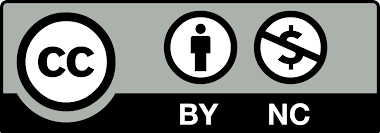  Bu çalışma Creative Commons Atıf-GayriTicari 4.0 (CC BY-NC 4.0) kapsamında açık erişimli bir makaledir.*Bu makale, 4-6 Kasım 2022 tarihleri arasında …………………..’nin evsahipliğinde Polonya’da düzenlenen IV. Uluslararası …………. Kongresinde sözlü olarak sunulmuş ve özeti yayımlanmıştır. Bu çalışma ……… isimli kişinin doktora/yüksek lisans tezinden türetilmiştir.Bu Yayına Atıfta Bulunmak İçin/Cite as:Öcel, Y. (2024). Tüketicilerin anlık satın alımlarında etkili olan faktörlerin irdelenmesi. Güncel Pazarlama Yaklaşımları ve Araştırmaları Dergisi, x(x), xx-xx. Etik kurul beyanı/Ethics committee statement: Bu çalışma, Düzce Üniversitesi Bilimsel Araştırma ve Yayın Etik Kurulu’nun 21.11.2022 tarihli, toplantı sayısı XX ve 2022/XXX sayılı kararı gereğince Etik Kurul Onayı alınarak yürütülmüştür. Ya da;Bu çalışma bilimsel araştırma ve yayın etiği izni gerektiren bir çalışma olmadığı için etik kurul onayı alınmamıştır.*Bu makale, 4-6 Kasım 2022 tarihleri arasında …………………..’nin evsahipliğinde Polonya’da düzenlenen IV. Uluslararası …………. Kongresinde sözlü olarak sunulmuş ve özeti yayımlanmıştır. Bu çalışma ……… isimli kişinin doktora/yüksek lisans tezinden türetilmiştir.Bu Yayına Atıfta Bulunmak İçin/Cite as:Öcel, Y. (2024). Tüketicilerin anlık satın alımlarında etkili olan faktörlerin irdelenmesi. Güncel Pazarlama Yaklaşımları ve Araştırmaları Dergisi, x(x), xx-xx. Etik kurul beyanı/Ethics committee statement: Bu çalışma, Düzce Üniversitesi Bilimsel Araştırma ve Yayın Etik Kurulu’nun 21.11.2022 tarihli, toplantı sayısı XX ve 2022/XXX sayılı kararı gereğince Etik Kurul Onayı alınarak yürütülmüştür. Ya da;Bu çalışma bilimsel araştırma ve yayın etiği izni gerektiren bir çalışma olmadığı için etik kurul onayı alınmamıştır.Değişken isimleriCronbach’s Alpha KatsayısıSağlık Hizmet Kalitesi0,822Algılanan Doktor İmajı0,834Hasta Memnuniyeti0,907